BIT, ČETVORKA BITOVA, BYTE1. Što je bit? ____________________________________________________2. Koliko različitih stanja možemo prikazati s tri bita? ____________________3. Koliko različitih stanja možemo prikazati sa sedam bitova? ______________4. Zgrada ima prizemlje i sedam katova.                    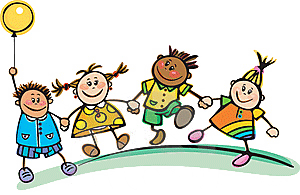     Upiši kombinaciju bitova s trećeg                             kata ako uključeno svjetlo u prozoru     prikazujemo 1, a isključeno 0.       rješenje:  ____________________________6. Što je byte (bajt)? ______________________________________________7. Koliko različitih stanja možemo prikazati s jednim bajtom? _______________8. Prikaži nizom bitova sličicu tako da ugašena svijeća prikazuje binarnu nulu     a upaljena svijeća prikazuje binarnu jedinicu.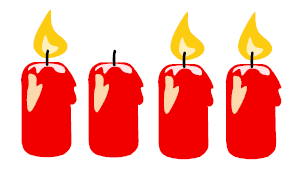 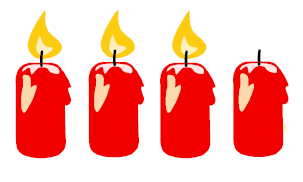              ___________________________________________9. Koji dekadski broj prikazuje binarni broj 01101110? ____________________10. Koji niz binarnih znamenki prikazuje dekadski broj 185?  _______________11. Spoji parove.       napomena: na lijevoj strani su prikazani dekadski brojevi, a na desnoj binarne vrijednosti       dekadskih brojeva s desne strane.  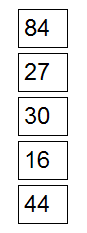 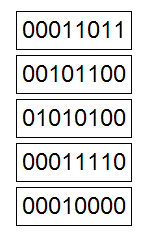 1286432168421